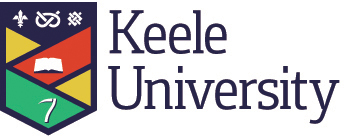 GGE-UROP PRoject Application formFor more information and guidance on what the GGE-UROP is and what projects should entail please see http://www.keele.ac.uk/gge/urop or email the GGE-UROP officerPlease submit completed forms to the GGE-UROP officer.Project TitleShort DescriptionOutline the project in 50 words or less (to be used as a descriptor for the project)Supervisors NameSupervisors EmailBrief description250 words or less (to be included as additional detail on website)What will the outcomes of the project be?Brief aims and objectives of the projectWhat tasks will the student undertake?Types of data collection, analysis, interpretation? Equipment used?What skills, knowledge or experience will the student need?What is the “module result average” threshold for this project? e.g. 65% (a module result average is not mandatory)What further skills will be developed as a result of the placement?Start DateProjects can run throughout term and/or vacation time. If in term time – work hours must be kept to a sensible number (see ‘Hours of Work’ below) – these can be altered by mutual agreement with a successful research applicant End DateThe project should be finished by the start of the next academic year (end of September). Students should not be continuing into their final year (exceptional cases may be allowed to).Hours of workHow many hours in total and how many hours a week (approximately) Projects taking place in semester time will not take up more than a morning/afternoon per week of a student’s time, and are expected to total around 10 to 20 hours per semester. Projects out of semester time can be more flexible in order to accommodate fieldwork or more sustained research activities.Place of workOn campus, lab, field, home?Access to FacilitiesWho will provide the student’s induction?First supervisor, second? Members of the research group/team?Who will provide regular progress reviews and how often?First supervisor, second? Members of the research group/team?Is there a second Supervisor? Please provide name.Application are welcome from joint supervisory teams if no supervision hierarchy is appropriateOther team members, if any.Other members of staff who may help out, PhD students, Masters, Mgeos other GGE-UROP projects?Project ExpensesPlease indicate whether you will have any research expenses for this project. If you have funding, where is it from?